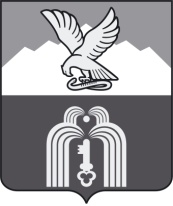 Российская ФедерацияР Е Ш Е Н И ЕДумы города ПятигорскаСтавропольского краяО внесении изменений в решение Думы города Пятигорска «Об утверждении Положения о муниципальном контроле в сфере благоустройства на территории муниципального образования города-курорта Пятигорска»В соответствии с Федеральным законом от 31 июля 2020 года № 248-ФЗ «О государственном контроле (надзоре) и муниципальном контроле в Российской Федерации», Федеральным законом от 6 октября 2003 года        № 131-ФЗ «Об общих принципах организации местного самоуправления в Российской Федерации», постановлением Правительства Российской Федерации от 27 октября 2021 г. № 1844 «Об утверждении требований к разработке, содержанию, общественному обсуждению проектов форм проверочных листов, утверждению, применению, актуализации форм проверочных листов, а также случаев обязательного применения проверочных листов», Уставом муниципального образования города-курорта Пятигорска, постановлением Правительства РФ от 10.03.2022 N 336 «Об особенностях организации и осуществления государственного контроля (надзора), муниципального контроля»Дума города ПятигорскаРЕШИЛА:1. Внести в решение Думы города Пятигорска от 21 декабря 2021 г.    № 66-6 РД «Об утверждении Положения о муниципальном контроле в сфере благоустройства на территории муниципального образования города-курорта Пятигорска» (далее – Положение) следующие изменения:1.1. Пункт 3.4 Положения после слов «на официальном сайте» дополнить словами «в сети «Интернет»».1.2. Дополнить Положение пунктом 8.4 следующего содержания:«Выдача предписаний по итогам проведения контрольных (надзорных) мероприятий без взаимодействия с контролируемым лицом не допускается, за исключением случая, если в ходе проведения выездного обследования в рамках муниципального контроля в сфере благоустройства выявлены нарушения обязательных требований, направление акта выездного обследования и предписания об устранении выявленных нарушений;Оценка исполнения предписания, выданного в рамках муниципального контроля в сфере благоустройства при выявлении нарушения обязательных требований, осуществляется только посредством проведения контрольных (надзорных) мероприятий без взаимодействия с контролируемым лицом.1.3. Изложить приложение 2 к Положению о муниципальном контроле на территории муниципального образования города-курорта Пятигорска в редакции согласно Приложению к настоящему решению.2. Контроль за исполнением настоящего решения возложить на администрацию города Пятигорска.3. Настоящее решение вступает в силу со дня его официального опубликования.ПредседательДумы города Пятигорска					Л.В.ПохилькоГлава города Пятигорска					Д.Ю.ВорошиловПОЯСНИТЕЛЬНАЯ ЗАПИСКАк проекту решения Думы города Пятигорска о внесении изменений в решение Думы города Пятигорска «Об утверждении Положения о муниципальном контроле в сфере благоустройства на территории муниципального образования города-курорта Пятигорска»	По результатам рассмотрения администрацией города Пятигорска протеста прокуратуры города Пятигорска от 01.04.2024г. № Прдр-20070030-230-24/20070030 о приведении в соответствии с требованиями действующего законодательства Российской Федерации Положения о муниципальном контроле в сфере благоустройства на территории муниципального образования города-курорта Пятигорска установлено следующее.В соответствии  с п.п. 9-10 ст. 23 Федерального закона от 31 июля 2020 года № 248-ФЗ «О государственном контроле (надзоре) и муниципальном контроле в Российской Федерации» (далее – Федеральный закон о контроле) в целях оценки риска причинения вреда (ущерба) при принятии решения о проведении и выборе вида внепланового контрольного (надзорного) мероприятия контрольный (надзорный) орган разрабатывает индикаторы риска нарушения обязательных требований. Индикатором риска нарушения обязательных требований является соответствие или отклонение от параметров объекта контроля, которые сами по себе не являются нарушениями обязательных требований, но с высокой степенью вероятности свидетельствуют о наличии таких нарушений и риска причинения вреда (ущерба) охраняемым законом ценностям.Исходя из п.п. 2-3 ст. 46 Федерального закона о контроле контрольный (надзорный) орган обязан осуществлять информирование посредством размещения соответствующих сведений на официальном сайте контрольного (надзорного) органа в сети «Интернет», в средствах массовой информации, через личные кабинеты контролируемых лиц в государственных информационных системах  (при их наличии) и в иных формах, а также размещать и поддерживать в актуальном состоянии на своем официальном сайте в сети «Интернет» среди прочих сведений, перечень индикаторов риска нарушения обязательных требований.В соответствии с п. 7(2) Постановление Правительства Российской Федерации от 10 марта 2022 г. № 336 «Об особенностях организации и осуществления государственного контроля (надзора), муниципального контроля» в случае если в ходе проведения выездного обследования в рамках муниципального контроля в сфере благоустройства выявлены нарушения обязательных требований, то составляется акт выездного обследования, который направляется контролируемому лицу, и выдается предписание об устранении выявленных нарушений. Оценка исполнения предписаний, предусмотренных абзацами вторым и третьим настоящего пункта, осуществляется только посредством проведения контрольных (надзорных) мероприятий без взаимодействия с контролируемым лицом.На основании вышеизложенного, необходимо внести следующие изменения в Положение о муниципальном контроле в сфере благоустройства на территории муниципального образования города-курорта Пятигорска, утвержденное решением Думы города Пятигорска от 21 декабря 2021 г.        № 66-6 РД.1.1. Пункт 3.4 Положения после слов «на официальном сайте» дополнить словами «в сети «Интернет»».1.2. Дополнить Положение пунктом 8.4 следующего содержания:« Выдача предписаний по итогам проведения контрольных (надзорных) мероприятий без взаимодействия с контролируемым лицом не допускается, за исключением случая, если в ходе проведения выездного обследования в рамках муниципального контроля в сфере благоустройства выявлены нарушения обязательных требований, направление акта выездного обследования и предписания об устранении выявленных нарушений;Оценка исполнения предписания, выданного в рамках муниципального контроля в сфере благоустройства при выявлении нарушения обязательных требований, осуществляется только посредством проведения контрольных (надзорных) мероприятий без взаимодействия с контролируемым лицом.1.3. Изложить приложение 2 к Положению о муниципальном контроле на территории муниципального образования города-курорта Пятигорска в редакции согласно Приложению к настоящему решению.Срок проведения обсуждения: с 10.04.2024 г. по 16.04.2024 г.Срок приема предложений по проекту: с 10.04.2024 г. по 16.04.2024 г. Предложения общественных объединений, юридических и физических лиц в целях проведения обсуждения могут быть поданы в электронной или письменной форме.Адрес для направления предложений: 357500, Ставропольский край,                  г. Пятигорск, пл. Ленина, д. 2, каб. 709.Адрес электронной почты: pravupr@gmai.com.Контактный телефон: 8 (8793) 33-10-11.Все предложения носят рекомендательный характер.